ОБЩИНСКИ СЪВЕТ - ГРАД РУДОЗЕМПрепис!Р Е Ш Е Н И Е№ 111   НА ОБЩИНСКИ СЪВЕТ – РУДОЗЕМ, ВЗЕТО НА ИЗВЪНРЕДНО ЗАСЕДАНИЕ, СЪСТОЯЛО СЕ НА 13.06.2024 г., ПРОТОКОЛ № 13Относно: Обявяване на недвижим имот – публична общинска собственост, представляващ поземлен имот с идентификатор 63207.501.162 по кадастралната карта и кадастралните регистри на гр. Рудозем, с площ 3176 кв.м. за частна общинска собственост.  Общински съвет - град Рудозем след като разгледа и обсъди Докладна записка № 130/11.06.2024 г., предложена от кмета на Община Рудозем – инж. Недко Фиданов Кулевски и на основание чл. 21, ал. 2 от ЗМСМА, чл. 3, ал. 2,  т. 1, чл. 6, ал. 1 от ЗОССлед проведено поименно гласуванеРЕШИ:     1. Общински съвет – Рудозем обявява от публична общинска собственост за частна  общинска собственост следния поземлен имот:      Поземлен имот с идентификатор 63207.501.162 по кадастралната карта и кадастралните регистри на гр. Рудозем, общ. Рудозем, одобрени със заповед РД-18-12/10.03.2010 г. на Изпълнителния директор на АГКК, гр. София, адрес на поземления имот: гр. Рудозем, бул. „България”, с площ 3176 кв.м., с трайно предназначение на територията: урбанизирана, с начин на трайно ползване: за друг вид озеленени площи.       2. Възлага на кмета на община Рудозем да предприеме необходимите действия за привеждане на настоящото решение в изпълнение.   Общ брой общински съветници: 13   Присъствали: 10   Гласували: 10   За:9 	   Против: 1   Въздържали се: 0                                          		 Председател на Об.С:…….................................                                                                           /инж. Венцислав Пехливанов / ОБЩИНСКИ СЪВЕТ - ГРАД РУДОЗЕМПрепис!Р Е Ш Е Н И Е№ 112НА ОБЩИНСКИ СЪВЕТ – РУДОЗЕМ, ВЗЕТО НА ИЗВЪНРЕДНО ЗАСЕДАНИЕ, СЪСТОЯЛО СЕ НА 13.06.2024 г., ПРОТОКОЛ № 13Относно: Отмяна на Решения № 64, № 65 и № 66, приети от Общински съвет – Рудозем на заседание, проведено на 29.02.2024 г. по Протокол № 8.Общински съвет - град Рудозем след като разгледа и обсъди Докладна записка № 131/11.06.2024 г., предложена от кмета на Община Рудозем – инж. Недко Фиданов Кулевски и на основание чл. 21, ал. 1, т. 8 и ал. 2 от ЗМСМА, чл. 35, ал. 1 от ЗОС, чл. 39, ал. 1 от Наредба за реда за придобиване, управление и разпореждане с общинско имущество След проведено поименно гласуванеРЕШИ:  Отменя Решения № 64, № 65 и № 66, приети от Общински съвет – Рудозем на заседание, проведено на 29.02.2024 г. по Протокол № 8.     Общ брой общински съветници: 13   Присъствали: 10   Гласували: 10   За: 10	   Против: 0   Въздържали се: 0Председател на Об.С:…….................................                                                                           /инж. Венцислав Пехливанов / ОБЩИНСКИ СЪВЕТ - ГРАД РУДОЗЕМПрепис!Р Е Ш Е Н И Е№ 113   НА ОБЩИНСКИ СЪВЕТ – РУДОЗЕМ, ВЗЕТО НА ИЗВЪНРЕДНО ЗАСЕДАНИЕ, СЪСТОЯЛО СЕ НА 13.06.2024 г., ПРОТОКОЛ № 13Относно: Разрешаване изработването на проект за изменение на Подробен устройствен план - ПРЗ за УПИ VII - производствена и складова дейност, УПИ VIII - производствена и складова дейност, УПИ IХ - производствена и складова дейност, УПИ Х - производствена и складова дейност, УПИ ХI - стопански нужди и УПИ ХII - стопански нужди в кв. 64 и УПИ III - 511 в кв. 65 по плана на  с. Чепинци, общ. Рудозем.Общински съвет - град Рудозем след като разгледа и обсъди Докладна записка № 119/16.05.2024 г., предложена от кмета на Община Рудозем – инж. Недко Фиданов Кулевски и на основание чл. 21, ал. 1, т. 11 от ЗМСМА, във връзка с чл. 124а, ал. 1, чл. 124б, ал. 1, чл. 134, ал. 2 и т. 6 от ЗУТ След проведено поименно гласуванеРЕШИ:1. Одобрява представеното задание за изработване на проект за изменение на Подробен устройствен план - ПРЗ за УПИ VII - производствена и складова дейност, УПИ VIII-производствена и складова дейност, УПИ IХ - производствена и складова дейност, УПИ Х -производствена и складова дейност, УПИ ХI - стопански нужди и УПИ ХII - стопански нужди в кв. 64 и УПИ III - 511 в кв. 65 по плана на  с. Чепинци, общ. Рудозем.2. Разрешава изработване на проект за изменение на Подробен устройствен план - ПРЗ за     УПИ VII - производствена и складова дейност, УПИ VIII - производствена и складова дейност, УПИ IХ - производствена и складова дейност, УПИ Х - производствена и складова дейност, УПИ ХI - стопански нужди и УПИ ХII - стопански нужди в кв. 64 и УПИ III - 511 в кв. 65 по плана на с. Чепинци, общ. Рудозем.3.  Възлага на Kмета на община Рудозем да извърши необходимите действия по реда на ЗУТ за изпълнение на настоящото решение.      Общ брой общински съветници: 13   Присъствали: 10   Гласували: 10   За: 10	   Против: 0   Въздържали се: 0                                          		 Председател на Об.С:…….................................                                                                           /инж. Венцислав Пехливанов / ОБЩИНСКИ СЪВЕТ - ГРАД РУДОЗЕМПрепис!Р Е Ш Е Н И Е№ 114НА ОБЩИНСКИ СЪВЕТ – РУДОЗЕМ, ВЗЕТО НА ИЗВЪНРЕДНО ЗАСЕДАНИЕ, СЪСТОЯЛО СЕ НА 13.06.2024 г., ПРОТОКОЛ № 13Относно: Даване на съгласие за учредяване на сервитутно право на прокарване на водоснабдителни и канализационни проводи през общински поземлени имоти с идентификатори 63207.504.278 и 63207.504.294 по КККР на гр. Рудозем за присъединяване към общи мрежи и съоръжения на техническата ВиК инфраструктура на обект: Външно ВиК за обект: „Реконструкция и основен ремонт на многофамилна жилищна сграда в УПИ III – комплексно жилищно застрояване, кв. 32 по ПУП на гр. Рудозем” с възложител „Рубелла Бюти“ АД.Общински съвет - град Рудозем след като разгледа и обсъди Докладна записка № 132/11.06.2024 г., предложена от кмета на Община Рудозем – инж. Недко Фиданов Кулевски и на основание чл. 21, ал. 1, т. 8 от ЗМСМА във връзка с чл. 7, ал. 2, изр. 2-ро и ал. 3, чл. 8, ал. 1 и чл. 34, ал. 6 от ЗОС, във връзка с чл. 67, ал. 1, чл. 83, ал. 2 и чл. 193, ал. 4 и ал. 8 от ЗУТСлед проведено поименно гласуванеРЕШИ:       I. Дава съгласие да бъдат учредено възмездно и безсрочно сервитутно право на прокарване на водоснабдителни и канализационни проводи в полза на „Рубелла Бюти“ АД, с ЕИК 120541377, със седалище и адрес на управление: гр. Рудозем, ул. „Освобождение” № 3, общ. Рудозем, представлявано от Крaсимир Величков Митев – изпълнителен директор, за присъединяване към общи мрежи и съоръжения на техническата ВиК инфраструктура на обект: Външно ВиК за обект: „Реконструкция и основен ремонт на многофамилна жилищна сграда в УПИ III – комплексно жилищно застрояване, кв. 32 по ПУП на гр. Рудозем” по трасе съгласно приложената план – схема, засягащо имоти –общинска собственост, както следва:поземлен имот с идентификатор 63207.504.278 по кадастралната карта на гр. Рудозем, с административен адрес: гр. Рудозем, ул. „Хан Аспарух”, с трайно предназначение на територията: урбанизирана, с начин на трайно ползване: за второстепенна улица, с площ: 1693 кв. м., вид собственост: общинска публична, с площ на сервитутната  ивица: 26,00 кв.м.поземлен имот с идентификатор 63207.504.294 по кадастралната карта на гр. Рудозем, с административен адрес: гр. Рудозем, ул. „Хан Аспарух”, с трайно предназначение на територията: урбанизирана, с начин на трайно ползване: за друг вид озеленени площи, с площ: 1518 кв. м., вид собственост: общинска частна, с площ на сервитутната  ивица: 48,00 кв.м.II. Възлага на Кмета на на община Рудозем да извърши всички необходими фактически и правни действия за изпълнение на настоящото решение.   Общ брой общински съветници: 13   Присъствали: 10   Гласували: 10   За: 10	   Против: 0   Въздържали се: 0                                          		 Председател на Об.С:…….................................                                                                           /инж. Венцислав Пехливанов /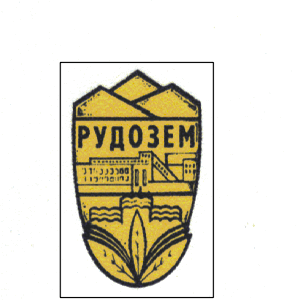 